Рисунок 1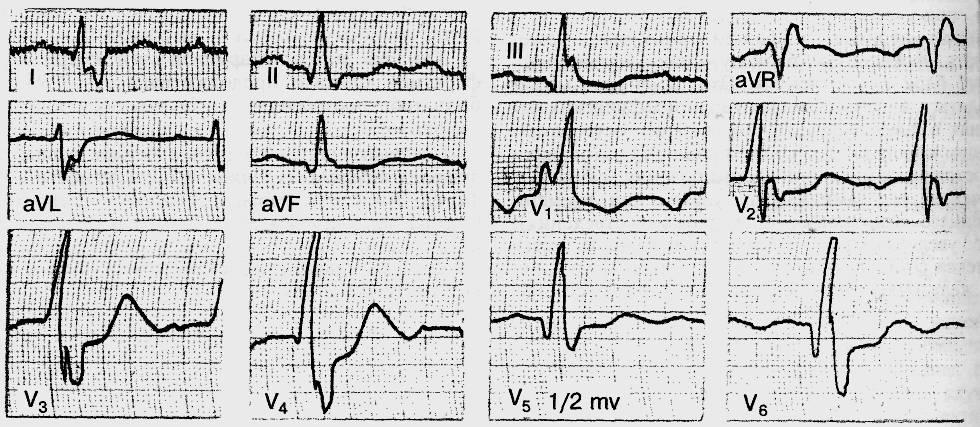 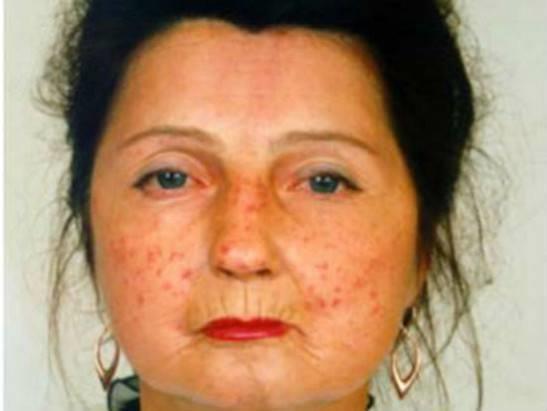 Рисунок 2. ЭКГ пациентки